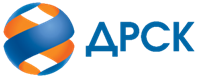 Акционерное Общество«Дальневосточная распределительная сетевая  компания»Протокол процедуры переторжкиСпособ и предмет закупки: запрос предложений в электронной форме на право заключение договора: «Выключатели высоковольтные», Лот 0601-ТПИР ОТМ-2021-ДРСККОЛИЧЕСТВО ПОДАННЫХ ЗАЯВОК НА УЧАСТИЕ В ЗАКУПКЕ: 6 (шесть) заявок.НМЦ ЛОТА (в соответствии с Извещением о закупке): 11 833 333,33 руб. без НДС.ОТМЕТИЛИ: В соответствии с решением Закупочной комиссии (Протокол №572/МТПиР-Р от 23.09.2020 г.) к процедуре переторжки были допущены следующие участники: - АКЦИОНЕРНОЕ ОБЩЕСТВО "ДАЛЬНЕВОСТОЧНАЯ ЭЛЕКТРОТЕХНИЧЕСКАЯ КОМПАНИЯ"ИНН/КПП2723051681/272301001 ОГРН 1022701190302- Акционерное Общество Высоковольтного Оборудования «Электроаппарат» 
ИНН/КПП7801032688/780101001 ОГРН 1027800510638- ОБЩЕСТВО С ОГРАНИЧЕННОЙ ОТВЕТСТВЕННОСТЬЮ "АЛЬЯНСЭНЕРГО" 
ИНН/КПП7810388306/781001001 ОГРН 1157847351837- ОБЩЕСТВО С ОГРАНИЧЕННОЙ ОТВЕТСТВЕННОСТЬЮ "ТОРГОВЫЙ ДОМ "ПЕРМСНАБ"ИНН/КПП5904124930/590401001 ОГРН 1055901641179- ОБЩЕСТВО С ОГРАНИЧЕННОЙ ОТВЕТСТВЕННОСТЬЮ "ЭНЕРГЕТИЧЕСКИЙ АЛЬЯНССИБИРИ»ИНН/КПП0411150718/041101001 ОГРН 11004110023722. Процедура переторжки осуществлялась с использованием средств электронной торговой площадки на Интернет-сайте https://rushydro.roseltorg.ru в присутствии секретаря Закупочной комиссии.Дата и время начала процедуры переторжки: 15:00 (время амурское) 24.09.2020 г. Место проведения процедуры переторжки: Единая электронная торговая площадка по адресу: https://rushydro.roseltorg.ru».В результате проведения переторжки условия заявок на участие в закупке были изменены следующим образом:Секретарь комиссии                                                                    Г.М. Терёшкина(4162) 397-260№ 572/МТПи Р -Пг. Благовещенск«24»  сентября 2020 г.Порядковый №заявкиДата и время регистрации заявкиНаименование Участника закупки ИНН Участника и/или его идентификационный номерЦена заявки до переторжки, руб. без НДС, а также иные условия заявки, являющиеся предметом переторжкиЦена заявки после переторжки, руб. без НДС, а также иные условия заявки, являющиеся предметом переторжки121.08.2020 09:18АКЦИОНЕРНОЕ ОБЩЕСТВО "ДАЛЬНЕВОСТОЧНАЯ ЭЛЕКТРОТЕХНИЧЕСКАЯ КОМПАНИЯ" 
ИНН/КПП 2723051681/272301001 
ОГРН 102270119030211 833 333,3311 800 000,00221.08.2020 10:28Акционерное Общество Высоковольтного Оборудования «Электроаппарат» 
ИНН/КПП 7801032688/780101001 
ОГРН 102780051063811 833 332,0011 775 000,00324.08.2020 04:53ОБЩЕСТВО С ОГРАНИЧЕННОЙ ОТВЕТСТВЕННОСТЬЮ "АЛЬЯНСЭНЕРГО" 
ИНН/КПП 7810388306/781001001 
ОГРН 115784735183711 830 000,0011 830 000,00524.08.2020 07:37ОБЩЕСТВО С ОГРАНИЧЕННОЙ ОТВЕТСТВЕННОСТЬЮ "ТОРГОВЫЙ ДОМ "ПЕРМСНАБ" 
ИНН/КПП 5904124930/590401001 
ОГРН 105590164117911 833 333,3311 700 000,00624.08.2020 08:59ОБЩЕСТВО С ОГРАНИЧЕННОЙ ОТВЕТСТВЕННОСТЬЮ "ЭНЕРГЕТИЧЕСКИЙ АЛЬЯНС СИБИРИ" 
ИНН/КПП 0411150718/041101001 
ОГРН 110041100237211 833 332,0011 797 832,01